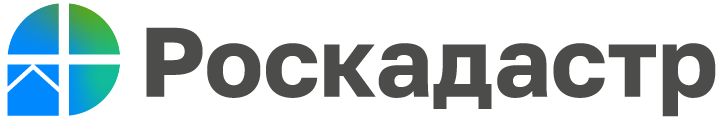 Сведения о Большой Ярославской мануфактуре внесены в реестр недвижимости     В 4 квартале 2022 года Кадастровая палата по Ярославской области внесла в Единый государственный реестр недвижимости (ЕГРН) сведения о границах территории объекта культурного наследия «Комплекс жилых зданий Ярославской Большой мануфактуры», 1870-е-1890-е гг.     Территорией объекта культурного наследия (ОКН) называют территорию занятую данным объектом или связанную с ним исторически и функционально, являющуюся его неотъемлемой частью.     Границы территории ОКН могут не совпадать с границами существующих земельных участков. Они определяются проектом территории ОКН, на основании архивных документов, в том числе исторических поземельных планов и научных исследований с учетом особенностей каждого объекта.     Напомним, что в начале прошлого века Ярославская Большая мануфактура являлась крупнейшим производством в области и входила в число самых значительных и высокоприбыльных предприятий России.     Основали мануфактуру обрусевший голландец Иван Тамес и ярославский купец Максим Затрапезнов с сыновьями. Строительство было завершено к 1731 году. На Ярославской Большой мануфактуре существовал целый ряд производств: прядильное, ткацкое, крутильное, а также вспомогательные: лесопильное, столярно-модельное, токарно-катушечное, чугунно-литейное, медно-бронзо-литейное. В начале 20 века на предприятии работало почти 10 тысяч человек. Для рабочих семей были построены 3-х этажные кирпичные казармы, больница, ясли, фабричное училище (ряд построек сохранился до наших дней).      С апреля 1955 года на комбинате работала ткачихой, а потом освобождённым секретарём комитета ВЛКСМ, будущая первая женщина-космонавт Валентина Терешкова.     В июне 2022 года Ярославская Большая Мануфактура (ЯБМ), ныне АО «Ярославский комбинат технических тканей „Красный Перекоп“,  отметил свое 300-летие. Сегодня комбинат входит в пятерку крупнейших российских производителей технических тканей, однако многое из того, что делало его великим в прошлом, исчезает. Речь идет о некогда престижных жилых корпусах на улице Калмыкова, построенных специально для рабочих. Они были не просто жильем, а роскошным ультрасовременным местом для своего времени. Жилыми они оставались более  100 лет. В 2010 году к празднованию юбилея Ярославля фабричные казармы были полностью расселены. Из старых, плохо благоустроенных стен люди уехали в современные квартиры. В 2012 году комплекс исторических зданий Ярославля благодаря усилиям ярославских архитекторов и искусствоведов получил статус "вновь выявленный объект культурного наследия" регионального значения.     Эти постройки представляют и художественную, и историческую ценность, там высокие потолки, веерная кирпичная кладка над широкими окнами, чугунные лестницы и на них - уникальные решетки. Эти здания составляют единый ансамбль с производственными корпусами Ярославской Большой мануфактуры, больницей имени Семашко и другими фабричными постройками. Существует - правда, пока эскизный - проект восстановления и использования данного архитектурного ансамбля.      Историко-культурное наследие России (памятники, ансамбли, достопримечательные места) представляет особую ценность для жизни нашего многонационального народа, так как является источником формирования и развития общества, этноса, хранилищем исторической памяти.     Работа Кадастровой палаты по внесению в ЕГРН границ территорий объектов культурного наследия способствует восстановлению историко-мемориальных объектов и сохранению культурного достояния страны.     «В настоящий момент в ЕГРН внесены сведения более чем о 650 территориях культурного наследия Ярославской области. Благодаря включению в реестр недвижимости сведений о таких памятниках ярославцы могут оперативно получить информацию об их охранном статусе и существующих для владельцев обременениях», – говорит директор Ярославской Кадастровой палаты Татьяна Сухова.      Проверить, входит ли конкретный земельный участок в границу территории ОКН можно с помощью сервиса «Публичная кадастровая карта».________________________________Контакты для СМИ:Горбатюк Ольга Сергеевна,Инженер 1 категорииФилиала ФГБУ «ФКП Росреестра» по ЯО8 (4852) 59-82-00 доб. 24-56